In this assignment you will further analyze the game of Plinko with respect to probability.  We will begin by continuing our analysis of which slot gives the best chance at 10,000$.  Have your calculators ready!1)  Start by finding the probability of winning $10,000 if you drop a chip into slot B.  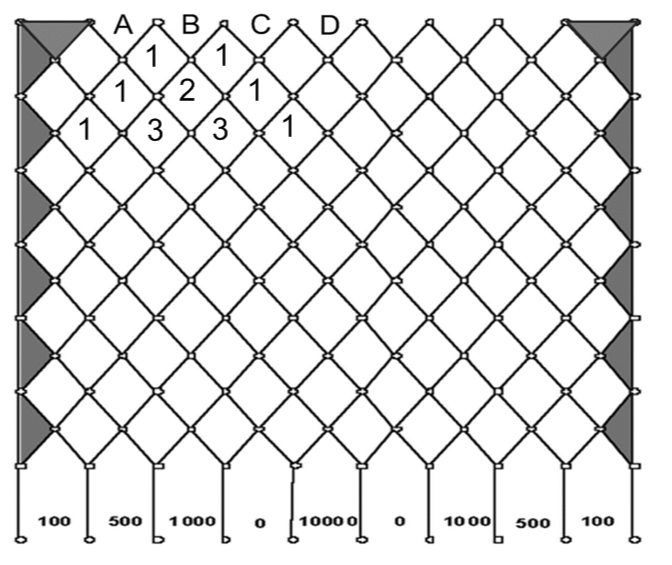 # of ways to reach bottom:				# of ways to reach $10,000 slot:Probability of winning $10,000 if you drop from slot B:2)  Next find the probability of winning $10,000 if you drop a chip in slot C.  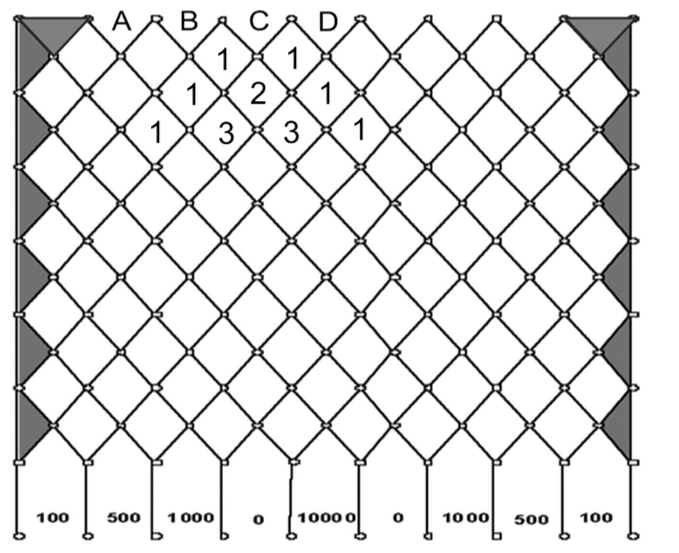 # of ways to reach bottom:				# of ways to reach $10,000 slot:Probability of winning $10,000 if you drop from slot C:3)  Lastly, find the probability of winning $10,000 if you drop a chip in slot D.  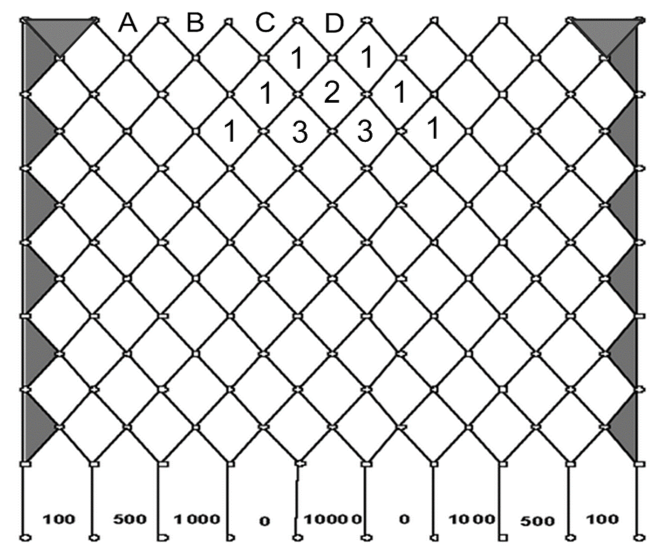 # of ways to reach bottom:				# of ways to reach $10,000 slot:Probability of winning $10,000 if you drop from slot C:4)  Summary:  State the probabilities (as a percentage) of getting $10,000 from each slot.  5)  If you were dropping a Plinko chip onto the game board, which slot would you drop it in?  Explain your choice with complete sentences.  BONUS:  Do this section if you are completely done, but it is not mandatory!6)  If a player has 5 chips, we can determine how much money they would make on average by dropping the chips in slot D.  We will begin by completing this table for slot D.   Note:  A sample row has been done for you with made up numbers.  Total # of ways to reach the bottom in slot D: __________________b)  How much total money could you make in 1,000 attempts from slot D? ____________________c)  The maximum number of Plinko attempts one player can have in a game is 5.  Divide your answer in part b) by 200 to determine the amount that a player can expect to make in 5 drops!  FractionDecimal (4 decimals)Percentage (2 decimals)FractionDecimal (4 decimals)Percentage (2 decimals)FractionDecimal (4 decimals)Percentage (2 decimals)Slot ASlot BSlot CSlot DFinishing slot# of ways to get to finishing slot (don’t forget to count the 0, 100, 500, and 1000 slots twice)Probability of finishing in this slot (divide 1st column by # of ways to reach bottom)# of times hit in 1,000 attempts (multiply 2nd column by 1000)Money made from this slot (multiply 3rd column by dollar value)Example (made up $200 slot)244 out of 200001005001,00010,000Totals (don’t count the example!)